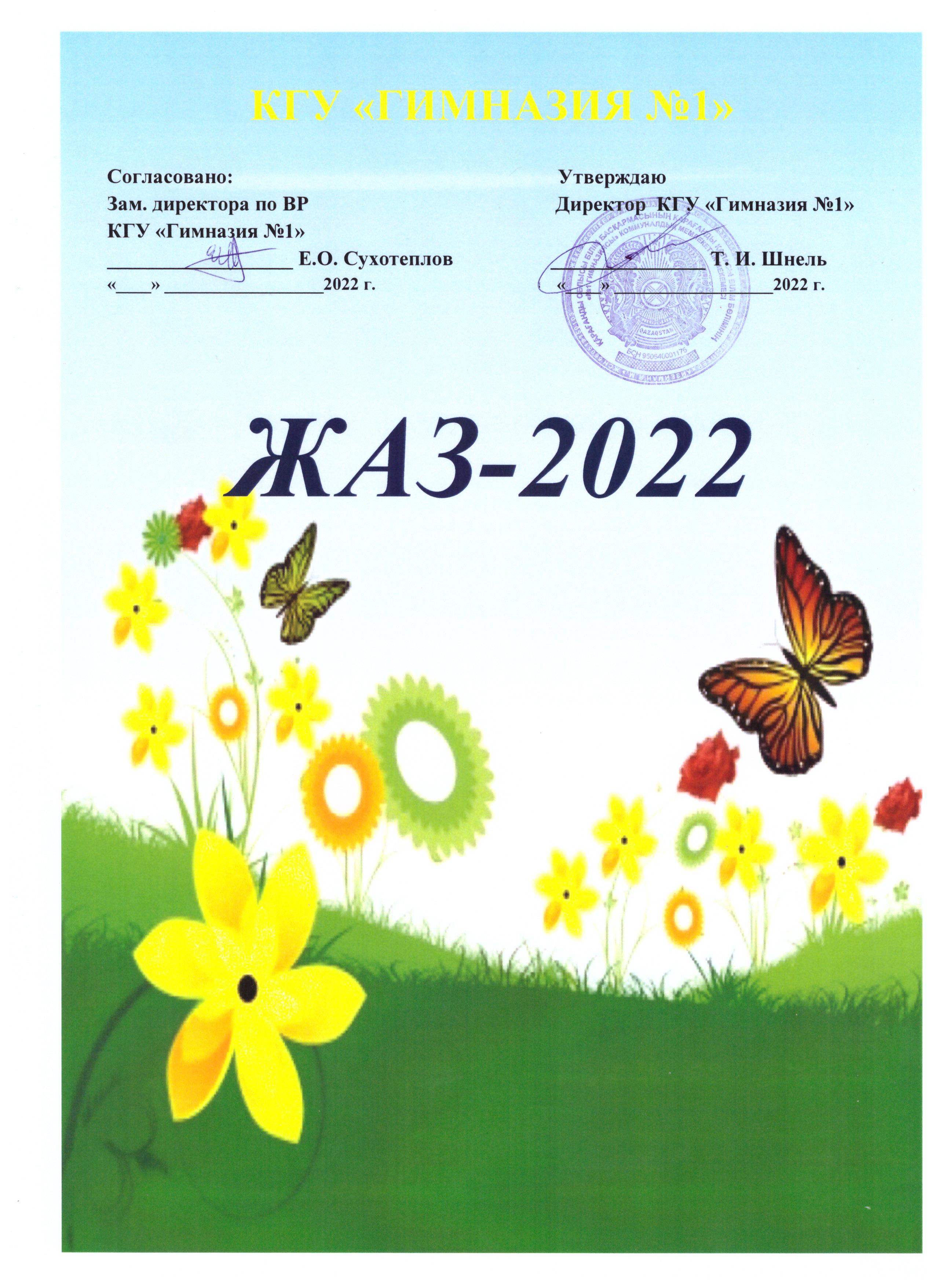 Паспорт программыОснования для разработки Программы:·       Настоящая Программа разработана в соответствии с:·       Конвенцией ООН о правах ребенка;·       Конституцией РК;·       Законом РК "Об образовании";·       Закон РК «О правах ребенка»,·       Планом учебно-воспитательной работы гимназии на 2021-2022 учебный год;        Закон «О профилактике правонарушений среди несовершеннолетних и предупреждении детской безнадзорности и беспризорности»;Национальным проектом «Качественное образование «Образованная нация», утвержденным Постановлением Правительства РК от 12.10.2021 № 726Постановлением глав. санитарного врача Карагандинской области № 10-Қ от 20.04.2022 г.;·        Уставом КГУ «Гимназия №1» отдела образования города Караганды управления образования Карагандинской области.Программа разработана в целях создания необходимых условий для организации детского отдыха, активизации деятельности гимназии по развитию детского отдыха и занятости, развития личности ребенка в каникулярный период, укрепления здоровья детей.Цель Программы: создание возможностей для получения полноценного отдыха и успешной социализации детей и подростков на основе интеграции нормативно-правовой базы, ресурсного обеспечения летнего отдыха и воспитательной деятельности в образовательном процессе с учетом воспитательных возможностей дополнительного образования.Целевое назначение Программы:Программа «Лето» ориентирована на обеспечение социальной защищенности и оздоровления учащихся КГУ «Гимназия №1», развитие способности к творческому самовыражению в учебной, трудовой, досуговой деятельности.Программа направлена на развитие у учащихся навыков здорового образа жизни, самообразования, творческого потенциала. Программа направлена на удовлетворение потребностей:·              Гимназии - в создании условий для воспитания здорового подрастающего поколения, будущих граждан города Караганды;·              Детей и подростков - стимулирующих развитие познавательных интересов, разносторонних способностей и творческих проявлений личности;·              Родителей - в обеспечении условий для максимального вовлечения учащихся в цикл оздоровительно -  досуговых мероприятий, в создании комфортных условий отдыха;·              Общества - в реализации Программы развития, направленной на формирование личности, способной к продуктивной деятельности в сфере производства, культуры, общественных отношений;Сроки, этапы реализации Программы:Май-сентябрь 2022 года.I этап - организационно-методический. Май.II этап – содержательно-деятельностный. Июнь-июльIII этап - контрольно-аналитический. Август-сентябрь.Ожидаемые результаты реализации Программы:Реализация программы позволит:·        создать условия по обеспечению оздоровительного процесса учащихся Гимназии №1, их трудовой, досуговой занятости;·        увеличить охват детей и подростков организованными формами отдыха до 100%;          охватить летним отдыхом учащихся из социально уязвимых категорий (опекаемых и малообеспеченных учащихся);·        поднять творческую активность детей, уровень саморазвития ребенка в творческой деятельности;·        развить навыки управления и взаимопомощи в ходе деятельности разновозрастных отрядов;·        снизить случаи детского дорожно-транспортного травматизма.                                         Пояснительная запискаВ настоящее время общество осознало необходимость осуществления культурных целей образования, ориентированных на личность и ее саморазвитие в конкретных педагогических системах, в том числе в летний период. Летние каникулы составляют значительную часть годового объема свободного времени школьников, но далеко не все родители могут предоставить своему ребенку полноценный, правильно организованный отдых. Каждому родителю хочется, чтобы ребёнок на каникулах был занят какой-либо деятельностью.Учреждения образования по-прежнему остаются главными организаторами занятости, отдыха и оздоровления детей. Летняя занятость детей сегодня - это не только социальная защита, это еще и пространство для творческого развития, обогащения духовного мира и интеллекта ребенка, что создает условия для социализации молодого человека с учетом реалий современной жизни.Во время летних каникул происходит разрядка накопившейся за год напряженности, восстановление израсходованных сил, здоровья, развитие творческого потенциала. Эти функции выполняет летний лагерь с дневным пребыванием детей, трудовые объединения школьников. Такие формы занятости играют важную роль в системе оздоровления и воспитания детей, когда многие семьи находятся в сложных экономических и социальных условиях. Совместная деятельность способствуют формированию у ребят коммуникативных навыков.Цель на предстоящее лето - сохранение, стабилизация и дальнейшее развитие системы детского отдыха, оздоровления и занятости детей и подростков, максимальное удовлетворение потребности в оздоровлении и организованной занятости детей Гимназии №1 в период летних каникул.Комплексная Программа «Жаз-2022, Лето-2022» предусматривает комплексное решение поставленных задач через разнообразные формы занятости детей с учетом их возрастных, психолого-педагогических особенностей, интересов и возможностей, а также равномерное планирование деятельности гимназии во время всех трех месяцев летних каникул.Разработка данной программы организации летнего каникулярного отдыха, оздоровления и занятости детей школьного возраста была вызвана:·        повышением спроса родителей и детей на организованный отдых школьников;·        обеспечением преемственности в работе летних оздоровительных лагерей с дневным пребыванием детей предыдущих лет;·        модернизацией старых форм работы с детьми в каникулярный период и введением новых;·        необходимостью использования богатого творческого потенциала подростков и педагогов в реализации целей и задач программы.Летний отдых - это не просто прекращение учебной деятельности ребенка. Это активная пора его социализации, продолжение образования. Именно поэтому обеспечение занятости школьников в период летних каникул является приоритетным направлением государственной политики в области образования детей и подростков.Ведущими ценностями в условиях организации отдыха и занятости детей и подростков в летний период являются:1) физическое оздоровление школьников;2) сохранение и укрепление эмоционально-психологического здоровья воспитанников.Данная программа по своей направленности является комплексной, т.е. включает в себя разноплановую деятельность, объединяет различные направления оздоровления, отдыха и занятости детей и подростков в период летних каникул в условиях летнего оздоровительного лагеря с дневным пребыванием и трудовых объединений.По продолжительности программа является краткосрочной, т.е. реализуется в период летних каникул и рассчитана на учащихся КГУ «Гимназия №1» в возрасте от 7 до 17 лет. При комплектовании особое внимание уделяется детям из малообеспеченных, неполных и многодетных семей.Программа «Лето-2022» ставит в центр своей деятельности личность ребенка и его здоровье, развитие учащихся, поиск новых методических решений в воспитательной работе, разнообразных форм, увлекающих детей и включающих их в активную деятельность. Исходя из вышесказанного, были определены основные направления работы по организации отдыха и деятельности учащихся гимназии в летний период:Спортивно-оздоровительное;Художественно-эстетическое;Трудовое.С целью организации летнего отдыха детей на базе гимназии создаются:Летний оздоровительный лагерь с дневным пребыванием детей «Армандаушы» (1-5 класс),Трудовая бригада (10 класс),Бригады по озеленению «Зеленый патруль» (5-8 классы),Предметная «Летняя школа» (1-10 классы);Профильный лагерь по основам наук (8,10 класс);Летняя спортивная площадка (1-10 классы).Цели и задачи программыЦель Программы: комплексное решение организации оздоровления, отдыха и занятости детей и подростков в летнее время; создание благоприятных условий для получения полноценного отдыха, занятости и оздоровления детей и подростков, в том числе из социально незащищенных семей, опекаемых детей.Задачи Программы:1. Создание благоприятных условий для организованного отдыха детей.2. Укрепление здоровья, содействие полноценному физическому и психическому развитию детей.3. Организация работы с детьми и подростками, оказавшимися в трудной жизненной ситуации; профилактика безнадзорности и правонарушений.4. Привлечение родителей и общественных организаций к организации летнего отдыха и занятости учащихся.5. Организация ежедневных мероприятий для детей и подростков.6. Приобщение детей к культурным ценностям, вовлечение их в досуговую деятельность.7. Приобщение школьников к здоровому образу жизни как к одному из главных путей в достижении успеха.8. Предупреждение детского дорожно-транспортного травматизма в летний период через систему мероприятий в рамках организации летней кампании.9. Обеспечение мер безопасности при организации летней работы.10. Оформление информационного стенда «Лето – 2022».Программа основана на следующих принципах:1. Принципы дифференциации и интеграции различных форм оздоровительной и воспитательно-образовательной работы.2. Принцип природосообразности - учет возрастных особенностей, половых различий, индивидуальных потребностей при определении форм летнего отдыха.3. Принцип успеха и поддержки - создание условий добровольности и выбора - предоставление ребенку возможности выбора формы летнего отдыха и занятости, исходя из его личных потребностей и интересов, в соответствии с собственным желанием.4. Принцип максимизации ресурсов означает, что в ходе подготовки и реализации программы будут использованы все возможности (материально-технические, кадровые, финансовые, психолого-педагогические и др.) для наиболее успешного оптимального решения поставленных задач.5. Принцип демократизации деятельности детских объединений.Специфика программыОсновные направления реализации программыНесмотря на то, что в основу программы положено сохранение и укрепление здоровья школьников, создание условий для здорового образа жизни в период летних каникул, по своей направленности Программа является комплексной, т.е. включает в себя разноплановую деятельность, объединяет различные направления оздоровления, отдыха и воспитания детей.Приоритеты отдаются гражданско-патриотическому, спортивно-оздоровительному, художественно-эстетическому и трудовому воспитанию.Основные направления воспитания детей и подростков в летний период:Обеспечение программыМетодическое обеспечениеМетодические журналы.Пособия, где предлагаются программы различной направленности.Кадровое обеспечениеОздоровление и развитие детей в значительной степени зависит от знаний, умений и подготовленности к работе тех взрослых, которые организуют жизнедеятельность лагеря, трудовых объединений. В реализации программы участвуют опытные педагоги гимназии: социальный педагог, педагог-психолог, библиотекарь гимназии, учителя физической культуры, классные руководители, учителя-предметники.Воспитатели в пришкольном и профильном лагерях, руководители трудового отряда, бригад по озеленению несут ответственность за жизнь и здоровье детей, соблюдение распорядка дня, норм санитарной и пожарной безопасности, организацию и содержание оздоровительно - воспитательной и досуговой деятельности, работу органов самоуправления и проведение досуговых мероприятий в рамках Программы, анализирует деятельность отрядов.Специальные кадры (библиотекарь, учитель физкультуры, социальный педагог, музыкальный работник) осуществляют специализированную педагогическую деятельность в рамках функциональных обязанностей, могут быть привлечены для педагогической поддержки работы органов самоуправления, для организации досуговых мероприятий.Учителя-предметники отвечают за содержание деятельности своих кружков, результативность работы и привлечение ребят к деятельности, участвуют в подготовке массовых мероприятий.Педагогическое кредо коллектива:Принцип педагогического профессионализма;Принцип уважения личности ребёнка;Принцип сотрудничества, сотворчества, содружества;Принцип поддержки детских инициатив и творчества;Принцип самоуправления детского коллектива;Принцип сочетания общечеловеческих и национальных культурных ценностей в организации жизнедеятельности детей;Принцип индивидуального подхода и коллективного творчества;Принцип позитивного решения конфликтных ситуаций.Механизм реализации программыК участию в реализации Программы предусматривается педагогический коллектив гимназии, педагоги дополнительного образования, учреждения дополнительного образования и культуры.Перечень мероприятий Программы предусматривает решение конкретных задач, взаимосвязанных и скоординированных по времени, включая материально-техническое, методическое, кадровое и организационное обеспечение.Планируется проведение комплекса мероприятий по созданию благоприятных условий для укрепления здоровья и организации досуга детей в летний период.Предусматривается развитие и поддержка коллектива педагогов, занимающихся организацией летнего отдыха оздоровления детей.Намечается проведение педагогических совещаний по итогам работы летней кампании в гимназии, методических совещаний по накоплению, распространению и обобщению опыта организации работы летнего лагеря с дневным пребыванием.Предусматриваются мероприятия по созданию «методической копилки».Этапы реализации программы:1. Организационно-методический (май):Изучение интересов детей и их родителей, учет результатов работы в предыдущем сезоне;Выбор задач, форм и методов работы по оздоровлению детей;Сбор информации по летней занятости учащихся гимназии;Подбор руководящих кадров, воспитателей для работы с детьми;Подготовка материальной базы;Проведение инструктивно-методических совещаний;Создание нормативной базы летней оздоровительной кампании;Координация деятельности с различными ведомствами, организациями, учреждениями;Комплектование отрядов.2. Содержательно-деятельностный этап (июнь-июль):Непосредственное проведение летней оздоровительной кампании согласно плану мероприятий по реализации программы, плану трудовых объединений;Создание методических пособий и программных средств по организации летнего труда и отдыха учащихся.3. Контрольно - аналитический этап (август-сентябрь):Подведение итогов летней оздоровительной кампании;Анализ работы лагеря, трудовых объединений школьников, выявление инновационных подходов;Анализ деятельности гимназии по реализации Программы.Комплекс мер по реализации программы:Условия реализации программы:1. Подбор педагогических кадров.2. Разнообразие видов деятельности, создающих ситуацию развития каждого.3.Отбор педагогических приемов и средств с учетом возрастных, интеллектуальных и психологических особенностей детей и подростков.Формы занятости учащихся в летний периодПрограмма предусматривает следующие формы занятости учащихся летом:Летний оздоровительный лагерь дневного пребывания «Армандаушы» на базе КГУ «Гимназия №1»;Профильный лагерь по основам наук;Трудовое объединение школьников:Бригада по озеленению «Зеленый патруль»;Кружки по интересам, спортивные секции;Занятость учащихся в спортивном зале, на спортивных площадках школы Занятость опекаемых детей, детей-сирот;Занятость детей-инвалидов и детей из малообеспеченных семей;Оказание адресной помощи детям из малообеспеченных семей, опекаемым, детям-инвалидам;Временное трудоустройство подростков старшей школы.План мероприятий в летний период                                       Летняя предметная школа            Зам.директора по ВР: 				Аксартова С.М.Мероприятияпо реализации Программы «Лето 2022 года»Зам. директора по ВР:                                  Аксартова С.М.Комплексный планпо оздоровлению детей в пришкольном лагереЗам. директора по ВР: 				 Аксартова С.М.Календарный план мероприятий по организации отдыха, оздоровления и занятости детей в летний периодЗам.директора по ВР:				Аксартова С.М.I. Структура и содержание программы1. Информационная карта программы1.1. Полное наименование программы: «Летняя школа для учащихся начальных классов»»1.2.  Цель программы:Предоставление возможности слабоуспевающим учащимся начальных классов повторить и обобщить знания, полученные в период обучения, создать ситуацию успеха. 1.3. Образовательная область, в которой реализуется программа:Математика, русский язык, литературное чтение.1.4. Специализация (профиль) программы: Летняя школа1.5. Возраст и категория школьников, для которых предназначена программа:Учащиеся 7-10 лет, обучающиеся в 2-4-х классах.1.6. С какого времени используется данная программа: второй год.II. Пояснительная запискаОсновная задача учителя начальных классов состоит в том, чтобы создать каждому ученику ситуацию успеха. Социально-культурная теория Л.Выготского, описывает роль взрослого в достижении уровня обучения, который не может быть достигнут учеником самостоятельно (ЗБР). В роли взрослого на уроках, конечно, выступает учитель.Даже разовое переживание успеха может коренным образом изменить психологическое самочувствие ребенка. Учитель может помочь слабоуспевающему ученику подготовить посильное задание, с которым он должен выступить перед классом.Ученик может отставать в обучении по разным зависящим и не зависящим от него причинам:пропуски занятий по болезни; слабое общее физическое развитие, наличие хронических заболеваний;задержка психического развития. педагогическая запущенность: отсутствие у ребенка наработанных общеучебных умений и навыков за предыдущие годы обучения: низкая техника чтения, техника письма, счета, отсутствие навыков самостоятельности в работе и др.;Задача учителя установить причины неуспеваемости и помочь школьнику преодолеть трудности в достижении успеха. Дети обучаются эффективнее, а их интеллектуальные достижения выше при условии активного вовлечения их в обсуждение, диалог, аргументацию (Wolfe and Аlexander, 2008) [1, с.156]. Беседа-нотъемлемая часть обучения учеников. По утверждению Барнса (1976) и Мерсера (2000) ислледовательскую беседу необходимо развивать учителям. Цель программы: - пробудить интерес и стремление к учебе- повторить и обобщить знания, полученные в период обучения- научить учащихся помогать друг другу учиться- приобрести навыки командной работы на основе сотрудничества 
- формировать чувство общности 
- повышение самооценки 
- создание атмосферы комфорта и безопасности 
Программа включает систему понятий, относящихся к фонетике (звуки речи, их фонетическая характеристика, сильная и слабая позиции звуков в слове; звуковой, звуко-слоговый анализ слова), графике (состав русского алфавита, соотношение между звуками речи и буквами, их обозначающими), слову (морфемный состав слова, лексическое богатство языка, прямое и переносное значение слова, синонимы и антонимы, многозначность слова; части речи, их лексико-грамматические признаки); предложению (смысловая и интонационная законченность, связь слов в предложении; словосочетание как распространенное слово; виды предложений по цели высказывания и эмоциональной окраске, интонации; распространенные и нераспространенные предложения; предложения простые и сложные; предложение и текст).Программа предполагает также формирование у детей пространственных представлений, повторение с учащимися различных геометрических фигур и их свойства.Программа обеспечивает доступность обучения, способствует пробуждению у учащихся интереса к занятиям математикой. Также программа уделяет значительное внимание развитию навыка чтения, осмысления прочитанного, способности анализировать, сравнивать, обобщать, выделять главное.Задачи:1. Образовательные:- стимулировать учащихся к постоянному пополнению знаний - повторить и обобщить знания, полученные в период обучения- научить учащихся помогать друг другу учиться 2. Развивающие:- развивать навыки командной работы на основе сотрудничества 
- развивать чувство общности 
3. Воспитательные: - повышение самооценки 
- создание атмосферы комфорта и безопасности 
Ожидаемые результаты: В ходе реализации данной программы ожидается:· личностный рост участников программы,· самоутверждение ребенка в его собственных умениях и навыках;· улучшение социально-психологического климата в школе.Учащиеся должны уметь:применять правила правописания на изученные орфограммы;различать звуки и буквы; гласные и согласные звуки, и буквы, твердые и мягкие, звонкие и глухие согласные звуки;воспроизводить наизусть результаты табличного сложения любых однозначных чисел; выполнять вычитание, используя таблицу сложения; воспроизводить наизусть результаты табличного умножения любых однозначных чисел; выполнять деление используя таблицу умножения; решать задачи в одно, два действия; - выполнять письменное сложение и вычитание в пределах 100. делать выводы;обсуждать результаты.Список литературы, используемой при написании программы1. Руководство для учителя третий (базовый) уровень2. Русский язык 2,3 класс Р.Т. Мендекинова, С.А.Никитина, Т.А.Кульдигинова3. Математика 2,3 класс Т.К.Оспанова, Ш.Х.Курманалина, Ж.Т.Кайынбаев, Б.М.Косанов,К.а.Ерешева, В.Я.Анисимова4. Литературное чтение В.К.Павленко, Т.К.Абенова, Е.М.ЛосеваКалендарно-тематическое планирование2-3 классРусский язык (9ч)Авторы учебников: Р.Т. Мендекинова, С.А.Никитина, Т.А.КульдигиноваМатематика (12ч)Авторы учебников: Т.К.Оспанова, Ш.Х.Курманалина, Ж.Т.Кайынбаев, Б.М.Косанов,К.а.Ерешева, В.Я.АнисимоваЛитературное чтение (9ч)Авторы учебников: В.К.Павленко, Т.К.Абенова, Е.М.ЛосеваКалендарно-тематическое планирование4 классРусский язык (9ч)Авторы учебников: Мендекинова Р.Т., Никитина С.А., Кульгильдинова Т.А.Математика (12ч)Авторы учебников: Толеген Каражанович Оспанов, Шалкыма Хайруллаевна Курманалина, Ж.Т. Кайынбаев , Б.М. Косанов, К.А. Ерешева, В.Я. Анисимова.Литературное чтение (9ч)Авторы учебников: В.К. Павленко , Т.К.Абенова, Е.М.Лосева.Тематический план курса «Занимательная математика».15 часов при 5 часах в неделюТематический план занятий курса «Основы грамоты».15 часов при 5 часах в неделю.Тематический план занятий «Умелые ручки».9 часов при 3 часах в неделю.
Тематический план занятий «Удивительное рядом».6 часов при 2 часах в неделю.График работы в летней школе.
09.00 - 09.05 - приём детей
09.05 - 09.30 - 1 занятие
09.35 - 10.00 - 2 занятие
10.05 - 10.30 - 3 занятие
Литература:
Амонашвили Ш.А. Здравствуйте, дети! – М.: Просвещение, 1983 - 190с.
Архипенко Ф.А. Игра в учебной деятельности младшего школьника/ Начальная школа, 1992, № 4 - с.4-6
Бабкина Н.В. Использование развивающих игр и упражнений в учебном процессе / Начальная школа, 1998г., № 4 - с.11-19
Бурс Р.С. Готовим детей к школе – М: Просвещение, 1997
Васильева – Гангнус Л.П. Азбука вежливости – М.:Педагогика, 1989 - 89с.
Волина В. Праздник числа. Занимательная математика – М.: Просвещение, 1996 - 208с.
Гаврина С.Е., Кутявина Н.Л и др. Я готовлюсь к школе (популярное пособие для родителей и педагогов) - Ярославль: Академия развития, 2000 – 33с.
Гаврина С.Е., Кутявина Н.Л. и др. Развиваем руки - чтоб учиться и писать, и красиво рисовать (популярное пособие для родителей и педагогов) - Ярославль: Академия развития, 2000 – 187с.
Гин С.И., Прокопенко И.Е. Первые дни в школе. (Пособие для учителей первых классов) – М.: Вита-пресс, 2000 – 79с.
Программа профильного летнего лагеря «Эрудит»Контингент учащихся: учащиеся 7-10 классов Срок реализации программы: лето 2022 гАвторы: Гусева Н.В. Школы: «Языковая школа»IT школаШкола «Robokids»«Юный исследователь»«Дарынды бала»Руководители профильных отрядов:«Языковая школа»Джумабекова С.М., Ахметова Н.Ш., Джамперова А.К.- учителя казахского языкаШибаева И.В. - учитель английского языкаЕретнева Е.В., Дроздовская С.В. - учителя русского языка и литературыIT школаЖуковская О.С.- учитель ИВТ, Талгатбеков К.Т.-инженерШкола «Robokids»Горбачева Н.А.-учитель «Юный исследователь»Мерсиянцева Е.Г.- учитель истории, Тусупова Д.Е. –учитель географии«Дарынды бала»Бадаева Л. С. - учитель физики, Александров А. А. - учитель географии, Колябина Г.М., Толен Х.С., - учителя английского языка, Оразханова Г.Т., Мусатаева В.Д., Ястремская А.А. - учитель математики, Джашибеков А.К.-учитель истории, Рябова И.Н.- учитель химии, Катренова А.К., Оспанова Б.М.- учителя казахского языка, Мустафина Н.Т. –учитель географии.1. Паспорт программы1.1. Информационная карта программы1.2. Организаторы программыРеализация программы осуществляется педагогическим коллективом КГУ «Гимназия № 1».  В Гимназии работают педагоги с высшим образованием. Образовательный уровень педагогов позволяет решать на качественном уровне задачи, поставленные перед учебным заведением в связи с организацией профильного летнего лагеря для учащихся 7-10 классов.  Авторами программ профильных отрядов являются педагоги предметных кафедр:«Языковая школа»Джумабекова С.М., Ахметова Н.Ш. - учителя казахского языкаТолен Х.С - учителя английского языкаЕретнева Е.В., Дроздовская С.В. - учителя русского языка и литературыIT школаЖуковская О.С.- учитель ИВТ, Талгатбеков К.Т.-Школа «Robokids»Горбачева Н.А.-учитель художественного труда. «Юный исследователь»Мерсиянцева Е.Г.- учитель истории, Тусупова Д.Е. –учитель географии           «Дарынды бала»Бадаева Л. С. - учитель физики, Александров А. А. - учитель географии, Колябина Г.М., Толен Х.С., - учителя английского языка, Оразханова Г.Т., Мусатаева В.Д., Ястремская А.А. - учитель математики, Джашибеков А.К.-учитель истории, Рябова И.Н.- учитель химии, Катренова А.К., Оспанова Б.М.- учителя казахского языка, Мустафина Н.Т. –учитель географии.2. Пояснительная записка2.1. Обоснование актуальности программыВ последние годы очевидно возрастание внимания к организации школьных профильных лагерей. Они выполняют очень важную миссию оздоровления и воспитания детей, когда многие семьи находятся в сложных экономических и социальных условиях. Летний период — это не только подготовка к новому учебному году, но и прежде всего продолжение учебно-воспитательного процесса. Именно поэтому обеспечение занятости обучающихся в период летних каникул является одним из приоритетных направлений деятельности нашей гимназии.Данная программа предусматривает организацию отдыха и оздоровления детей в условиях лагеря дневного пребывания. Принимая во внимание эмоционально – психические перегрузки ребенка в школе и семье, перед педагогами стоит цель организации эффективной оздоровительной работы с детьми. Разработка данной программы организации каникулярного отдыха, оздоровления и занятости детей была вызвана: повышением спроса родителей и детей на организованный отдых школьников; необходимостью использования богатого творческого потенциала детей ипедагогов в реализации цели и задач программы.Центром воспитательной работы профильного лагеря является ребенок и его стремление к реализации. Пребывание здесь для каждого ребенка – время получения новых знаний, приобретения навыков и жизненного опыта. Данная программа по своей направленности является интеллектуально-творческой. Новизна данной программы состоит в том, что по своей направленности она является комплексной, то есть посредством создания профильных отрядов включает в себя различную деятельность, объединяет различные направления интеллектуального, творческого воспитания детей в условиях лагеря при гимназии.Деятельность профильных отрядов предусматривает:Развитие функциональной грамотностипрактическую отработку знаний, умений и навыков в определенном виде социального, художественного, научно-технического и прочих видов творчества; выполнение коллективных или индивидуальных творческих работ.Конечно, занятия в профильном отряде – это не продолжение учебного года, не школьные занятия со строгими и требовательными учителями, не сидение за партой и выполнение обязательных домашних заданий. Участие в профильных отрядах предоставляет воспитанникам возможность в свое полное удовольствие заниматься тем, к чему больше всего лежит душа, и на что из-за слишком сложных и насыщенных школьных программ уребят зачастую не хватает сил и времени. Такая форма активного отдыха содействует развитию и сплочению, как временного детского коллектива, так и создает основу для развития социального интеллекта учащегося и применения полученного опыта взаимодействия в любом коллективе, в том числе в последующей учебной деятельности.Сферы применения, функционального назначенияПрограммы профильных отрядов направлены на общее развитие школьников, формирование универсальных учебных действий, на получение возможности убедиться в правильности выбранного профиля, самоутверждение ребенка в его собственных умениях и навыках. Программа позволит ученикам адаптироваться к специфике профильного обучения, сплочение коллектива учащихся. Программы профильных отрядов гимназии направлены на раннюю диагностику талантливых детей в данной областинаук, организацию проектно-исследовательской деятельности, развитиесамопознания и самореализации школьников. 2.2. Цель и задачи программыЦель:Создать благоприятные условия для укрепления здоровья учащихся и проведения их досуга в рамках летнего каникулярного времени, развития творческого и интеллектуального потенциала личности, ее индивидуальных способностей и дарований, творческой активности с учетом собственных интересов, наклонностей и возможностей, а также с целью повышения качества обучения и восполнения пробелов в знаниях, допущенных в период ограничительных мер. Задачи:- подготовка к участию в олимпиадах;- выявление одаренных детей, с дальнейшим развитием их способностей;- создать условия для повышения уровня знаний, учащихся по профильным предметам;- выявление одаренных школьников и дальнейшая их поддержка;- общее и культурное развитие участников- профориентация.Концептуальные основы программы:Педагогическая идея программы интеллектуального направления базируется на основных положениях и требованиях к организации отдыха детей и подростков: обеспечение сохранности жизни и здоровья ребенка; индивидуальный подход к каждому ребенку; помощь ребенку в самоанализе, оценивании собственной деятельности всамостоятельном решении проблем; одобрение достижений ребенка в какой-либо области, предоставление емувозможности испытать себя в разных видах деятельности.Ключевая идея программы – раскрытие внутреннего потенциала каждого ребенка через создание условий, способствующих его самореализации: идея развития: развитие личности ученика, его субъектной и индивидуальности, творческих и интеллектуальных способностей, развитие умений самообразования и самовоспитания; идея творчества: в процессе творческой деятельности происходит развитиеспособностей и формирование потребностей личности; развитие мотивации иовладение методами творческой деятельности способствует более полномусамовыражению личности; идея сотрудничества: совместная творческая деятельность детей, родителей, учителей и социальных партнеров является созидательной деятельностью,способствующей переживанию “ситуации успеха”; идея выбора и ответственности: имея возможность выбирать виды и формы деятельности, ребенок учится предполагать результаты и нести за нихответственность; идея деятельности: деятельность призвана породить удовлетворение от процесса деятельности и идеи, от переживания ценностного отношения к объекту деятельности; идея открытости: контакт с семьей, участие родителей в воспитании, доступность информации, взаимодействие с учреждениями окружающего социума.3. Участники программыПрограммы профильных отрядов предназначены для заинтересованных в данном профиле детей, формируются на добровольной основе. Этиотряды являются базой для работы педагогов с учащимися в учебном году.  Для кого-то из детей участие в профильном отряде окажется еще одной ступенькой к достижению поставленной цели. Возможно, кое-кто после смены в нем более осознанно выберет себе профессию, а у некоторых данный род занятий так и останется только интересным и увлекательным хобби. В любом случае такие отряды – это специально созданная среда для гармоничного развития творческих, одаренных и чем-то увлекающихся ребят.4. Этапы реализации программыПрограмма рассчитана на лето 2022 г. и раскрывает следующие этапы и сроки реализации:I этап - организационно-методический -май.II этап – содержательно-деятельностный- лето 2022III этап - контрольно-аналитический- август.I этап. ПодготовительныйДеятельностью этого этапа является: издание приказа по школе о проведении весенней кампании; разработка программы деятельности школьного профильного лагеря; подготовка методического материала для работников лагеря; отбор кадров для работы в школьном профильном лагере; составление необходимой документации для деятельности лагеря.II этап. ОрганизационныйОсновной деятельностью этого этапа является: мотивирование детей на участие в программах профильных отрядов; проведение диагностики по выявлению лидерских, организаторских и творческих способностей; знакомство с правилами жизнедеятельности лагеря.III этап. ПрактическийОсновной деятельностью этого этапа является: реализация основных идей профильных программ; вовлечение детей и подростков в различные виды коллективно-творческих дел; вовлечение детей в творческо-интеллектуальную, исследовательскую деятельность.IV этап. АналитическийОсновной идеей этого этапа является: подведение итогов смены; выработка перспектив деятельности организации; анализ предложений, внесенных детьми, родителями, педагогами, по деятельности профильного лагеря в будущем.5. Содержание деятельности5.1. Основные направления реализации программыВ рамках летнего профильного лагеря с дневным пребыванием детей КГУ «Гимназия № 1» разработала программы профильных отрядов.
5.2. Особенности организации деятельности профильных отрядовКаждый из профильных отрядов уникален. Имеет свою идею. Идея отряда является логическим продолжением деятельности в данном направлении на протяжении всего учебного года. Проведение занятий в профильном отряде требует тщательной подготовки. Можно выделить несколько этапов в ней:1. Создание отряда. Еще в учебном году формируются профильные отряды.2. Выбор темы. Учитывая возрастные, индивидуальные особенности, интеллектуальный уровень школьников, руководитель отряда выбирает общую тему или идею смены.3. Планирование. Исходя из возможностей, отведенного времени и особенностей детей, подбирается содержание занятий, формы их проведения, методы и методические приемы.4. Информационное и материальное обеспечение. Осуществляется подбор источников информации, лабораторных и практических работ, экскурсионных возможностей.Летний профильный отряд позволяет педагогу решать многие задачи. Это, прежде всего: социализация обучающихся; укрепление психического и физического здоровья; расширение мотивационной сферы школьников по предмету; развитие общешкольных умений и навыков обучающихся; развитие умения и навыков исследовательской деятельности; развитие умения использовать приобретенные знания в повседневной жизни; развитие творческих и коммуникативных способностей школьников.Реализация профильных программ делает более эффективными их возможности: в использовании нетрадиционных форм обучения; в сочетании различных форм, методов, методических приемов обучения и воспитания; в осуществлении практической направленности деятельности школьников (через проведение лабораторных и практических работ); в учёте интересов детей, их возрастных особенностей и интеллектуального уровня; в реализации творческого потенциала учеников и педагогов.6. Ожидаемые результатыНаправлениеФормы деятельностиХудожественно-эстетическое воспитаниеХудожественно-эстетическое воспитаниеЭто направление отражает в себе художественное и эстетическое воспитание детей. Различные мероприятия этого направления должны способствовать развитию у детей чувства ответственности, надежности, честности, заботливости и уважения по отношению к себе, к другим людям и к порученному делу, а также чувства прекрасного, бережного отношения к природе. Это направление должно способствовать творческому развитию детей и их инициативе. Необходимо создать все условия для реализации этого направления, т.к. мероприятия этого направления благоприятствуют самореализации, самосовершенствованию и социализации ребенка в жизни.- Беседы, викторины по истории родного края (района, города) гимназии, символике РК;-Линейки;-Конкурсы;-Праздники, утренники;-Конкурсы рисунков, плакатов;-Литературные конкурсы;-Посещение музеев, выставок и театров.Спортивно-оздоровительное воспитаниеСпортивно-оздоровительное воспитаниеВ это направление входят мероприятия, пропагандирующие здоровый образ жизни. Разрабатываются и проводятся различные встречи, экскурсии, соревнования, конкурсные программы по физической культуре, ОБЖ, противопожарной безопасности, правилам дорожного движения, по оказанию первой медицинской помощи. С помощью спорта и физкультуры решаются задачи физического воспитания: укрепление здоровья, физическое развитие детей. Творчески подходя к делу, можно разнообразить, сделать увлекательной самую обыкновенную утреннюю гимнастику.- Ежедневная утренняя зарядка;- Спортивные соревнования,- Праздники в гимназии;- Работа спортивных секций;- Оздоровление в плавательном бассейне;- Беседы, конкурсы, викторины по спорту;- День Здоровья;- Беседы, викторины на тему ЗОЖ;- Конкурсы плакатов о ЗОЖ, на тему противопожарной безопасности;-Встречи с инспектором дорожной полиции, медицинским работником;Экскурсии в пожарную часть.Гражданско-патриотическое воспитаниеГражданско-патриотическое воспитаниеЭто направление включает в себя все мероприятия, носящие патриотический, исторический и культурный характер. Мероприятия этого направления должны воспитывать в детях патриотизм, любовь к родному краю, чувство гордости за свою страну, за ее историю и культуру.- Викторины, беседы (30-летие Государственных символов Республики Казахстан, День столицы);Трудовое воспитаниеТрудовое воспитаниеЭто направление занимает особое место в системе воспитания. Именно в процессе трудовой деятельности происходит физическое и умственное развитие, воспитание аккуратности, желание поддерживать чистоту и порядок. В трудовом воспитании школьников большое место занимает хозяйственно-бытовой труд: уборка помещения, работа на пришкольном участке, в библиотеке.-Работа на пришкольном участке;-Работа по благоустройству школьного двора;- Работа в библиотеке;МероприятияСрокиОтветственные1.Провести обучение руководителей летних оздоровительных и трудовых объединений.МайЗаместитель директора по ВР2. Провести   целевые инструктажи по ТБ.Перед началом работНачальник лагеря 3. Подготовить методические разработки основных праздников, конкурсов, смотров и т. д.Май-августНачальники лагеря, заместитель директора по ВР, руководители кружков4. Проведение тренингов для командиров отрядов, вожатых (детское самоуправление).АвгустЗаместитель директора по ВРМероприятиеСрокиОтветственный1. Приказ о мерах по организации летнего отдыха в школе.До 25 маяШнель Т.И. 2. Составить смету расходов на оздоровительный лагерь дневного пребывания, турпоходы.До 25 маяАксартова С.М.Лаптева Т.В.Умербаева Т.В.Берзан О.В.Зинькив Е.С.3. Организовать работу:трудовой бригады;Бригад по озеленению «Зеленый патруль» (благоустройство школьной территории)До 25 маяАксартова С.М.Тырко Е.И.4. Разработать программу оздоровительного лагеря дневного пребывания для учащихся 1-5 классов До 25 маяАксартова С.М.5. Разработать программу работы профильного лагеря по основам наук «Эрудит»До 25 маяГусева Н.В.Лытнева Е.Г.6. Для летнего лагеря и летней школы дополнительно разработать кружковые программы:Кружок «Мир языкознания»Кружок «Палитра»Кружок «Дебаты»Секция «Волейбол»Секция «Настольный теннис»Кружок «Меткий стрелок»Кружок «Мир музыки»Кружок «Живописец»Кружок «Роботехника»Кружок «Юный цветовод»Секция баскетбола «Аллей-уп»Кружок «Шахматы»До 25 маяЕретнева Е.В.Сиденко С. Л.Сухотеплов Е. О.Фу Ю. АФу Ю. А.Тынаев Н. А.Зварун Д. А.Нурмуханова А. С.Горбачева Н. А.Тырко Я. И.Тусупбаев Е. Ж.Тусупбаев Е.Ж.7. Организовать прохождение медосмотра для персонала и воспитателей лагеря.До 1 июняГланц К.В.8. Подготовить необходимое оборудование и инвентарь для лагеря, отрядов по благоустройству территории и на пришкольном участке.К 25 маяЗаместитель директора по АХЧ, начальник лагеря, руководители отрядов.9. Оформить информационный стенд «Лето-2022».до 29 маяАксартова С.М.Берзан О.В.10. Разработать сценарии праздников открытия и закрытия лагеряК 25 маяЛаптева Т.В.№МероприятиеМесто проведенияСрокиОтветственныеПришкольная площадка «Арман дала» (без питания)Пришкольная площадка «Арман дала» (без питания)Пришкольная площадка «Арман дала» (без питания)Пришкольная площадка «Арман дала» (без питания)Пришкольная площадка «Арман дала» (без питания)11 сезон1 этаж01.06-14.06Зинькив Е.С.22 сезон1 этаж17.06-30.06Берзан О.В.33 сезон1 этаж04.07-15.07Вторыгина С.Н.44 сезон1 этаж19.07-01.08Лаптева Т.В.Летняя площадкаЛетняя площадкаЛетняя площадкаЛетняя площадкаЛетняя площадкаОрганизация культурного досуга учащихсяОрганизация культурного досуга учащихсяОрганизация культурного досуга учащихсяОрганизация культурного досуга учащихсяОрганизация культурного досуга учащихся1Кружок «Дебаты»30526.05-20.06Сухотеплов Е.О.2Кружок «Мир языкознания»30626.05-01.08Еретнева Е.В.3Кружок «Робототехника»20826.05-14.06Горбачева Н.А.4Кружок «Палитра»11304.07-15.07Сиденко С.Л.5Кружок «Юный цветовод»11325.06-30.08Тырко Я.И.6Кружок «Меткий стрелок»тир01.06-14.06Тынаев Н.А.7Кружок «Мир музыки»113А17.06-30.07Зварун Д.А.8Кружок «Живописец»11304.07-15.07Нурмуханова А.С.1Кружок «Дебаты»30526.05-19.06Сухотеплов Е.О.Организация спортивно-оздоровительного досуга учащихсяЛетняя бригада по озеленению «Зеленый патруль»15-8 классыШкольная территорияиюньАксартова С.М.Тырко Е.И.                                         Трудовой отряд110 классыШкольная территорияавгустТуганбаев Б.А.Таловская М.Ю.№СрокиМесто проведенияОтветственныеЛетняя школа развитияЛетняя школа развитияЛетняя школа развитияЛетняя школа развития126.05-17.06.2022Согласно расписаниюГусева Н.В.Летняя школа выравниванияЛетняя школа выравниванияЛетняя школа выравниванияЛетняя школа выравнивания126.05-17.06.2022Согласно расписаниюЛытнева Е.Г.Мустафина Ж.К.Профильная школаПрофильная школаПрофильная школаПрофильная школа1АвгустСогласно расписаниюГусева Н.В.Лытнева Е.Г.3АвгустСогласно расписаниюГусева Н.В.Лытнева Е.Г.Летняя языковая школаЛетняя языковая школаЛетняя языковая школаЛетняя языковая школа1АвгустКружок казахского языкаГусева Н.В.Оспанова Б.М.2АвгустКружок английского языкаГусева Н.В.Толен К.С.3АвгустКружок русского языкаГусева Н.В.Дроздовская С.В.Мероприятия  программы по направлениямОтветственныеСроки1.Создание оптимальных условий для организации летнего отдыха и оздоровления учащихся гимназии1.Создание оптимальных условий для организации летнего отдыха и оздоровления учащихся гимназии1.Создание оптимальных условий для организации летнего отдыха и оздоровления учащихся гимназииСоставление плана по организации летнего и оздоровительного отдыха учащихся гимназииАксартова С.М.МайРазработка  программы деятельности пришкольного лагеряАксартова С.М.Начальники пришкольного лагеряКлассные руководителиМайОрганизация  досуговой деятельности учащихся в летний периодРуководители кружков.Классные руководители.Начальник  пришкольного  лагеряИюнь-июльВовлечение учащихся в отряды «Зеленый патруль», в отряды по благоустройству, индивидуальное трудоустройство   Аксартова С.М.Классные руководителиИюнь-июль2.Обновление содержания и форм работы по организации летнего отдыха и оздоровления учащихся2.Обновление содержания и форм работы по организации летнего отдыха и оздоровления учащихся2.Обновление содержания и форм работы по организации летнего отдыха и оздоровления учащихсяРазвитие массового участия детей:-в туристической деятельности;-в экологическом движении;-в спортивных мероприятияхАксартова С.М.Учителя физ. воспитания, начальник пришкольного лагеряИюнь-июльУчастие  детей в городских праздникахНачальник  пришкольного лагеряИюнь-июль3.Совершенствование  уровня кадрового обеспечения и деятельности летнего лагеря при школе3.Совершенствование  уровня кадрового обеспечения и деятельности летнего лагеря при школе3.Совершенствование  уровня кадрового обеспечения и деятельности летнего лагеря при школеОрганизация  переподготовки кадров, занимающихся организацией летнего отдыха Начальники  пришкольного лагеряМай Участие в конкурсе на лучшую организацию летнего отдыхаНачальники пришкольного лагеряИюнь-июль4.Создание материально – технических условий4.Создание материально – технических условий4.Создание материально – технических условийПроведение  подписки на детские и молодежные  периодические издания, научно – методические  журналы.Зав. библиотекойВ течение годаКомпьютеризация пришкольного лагеряГатауллин А.ЕжедневноСоздание  материально - технической базы пришкольного лагеря  АдминистрацияВ течение года5.Научно – методическое обеспечение5.Научно – методическое обеспечение5.Научно – методическое обеспечениеСоздание методической копилки для накопления  и обобщения  опыта организации  летнего отдыхаНачальники пришкольного  лагеряИюнь-июль6. Оздоровление и профилактика  заболеваний6. Оздоровление и профилактика  заболеваний6. Оздоровление и профилактика  заболеванийПроведение медицинских осмотров (педикулез, чесотка) учащихся в пришкольном лагереГланц К.В.Июнь-июльПроведение профилактических бесед с учащимисяГланц К.В.Июнь-июльОказание первой медицинской помощи детямГланц К.В.Июнь-июль№МероприятияСрокиОтветственныйОрганизационные мероприятияОрганизационные мероприятияОрганизационные мероприятияОрганизационные мероприятия1.Утверждение и составление списков учащихся пришкольного лагеряМай-июньНачальник лагеря2.Прохождение мед.осмотра воспитателей летнего лагеряИюльГланц К.В.3.Осмотр учащихся  на педикулез и чесоткуПеред каждым сезономГланц К.В.4.Подготовить помещения: комнаты  для отдыха, спортивные площадки, пищеблок.ИюльНачальник лагеряАрендатор столовой5.Предварительная проверка спортивного оборудования и инвентаря ИюльНачальник лагеряУчителя физкультурыЛечебно – профилактические мероприятияЛечебно – профилактические мероприятияЛечебно – профилактические мероприятияЛечебно – профилактические мероприятия1.Соблюдение питьевого режимаежедневноГланц К.В.2.Утренняя гимнастикаЕжедневноУчителя физкультуры3.Профилактика плоскостопия и нарушения осанки с применением устройств рефлексотерапии3 раза в неделюГланц К.В.4.Беседы по профилактике  кишечных заболеваний  1 раз в неделюГланц К.В.Санитарно – просветительская работаСанитарно – просветительская работаСанитарно – просветительская работаСанитарно – просветительская работа1.Проведение  психологических  тренингов по снятию напряженности, индивидуальные беседы  1 раз в неделюГагурина А.И.2.Рекомендации родителям по оздоровлению учащихся в летний период1 раз в неделюГланц К.В.№МероприятияСрокиФорма проведенияОтветственный1Составление  и утверждение комплексного плана29.05Совещание при директореАксартова С.М.2Утверждение плана работы библиотеки в летний период 29.05Совещание при директореТаловская М.Ю. зав. библиотекой4Составление плана работы  мед.работника До 29.05Гланц К.В.6Организация летнего отдыха для детей из малообеспеченных семей В течение летаПодготовка документов к выезду в загородный лагерьИванова Л.А.7Проведение родительских собраний по организации летнего отдыха учащихся29.05Протоколы собранийКлассные руководители8Трудоустройство старшеклассниковВ течение летаАдминистрацияКл. руководители 9-11 классов9Организация кружковой работыДо 29.05Планы работСухотеплов Е.О.11Проведение инструктажа по ТБ в летний период 25.05Журнал(под подпись)Классные руководители12Оформление уголка «Лето- 2020»ИюльФойеУчителя ИЗО13Разработка программы «Лето -2020»29.05ПрограммаАксартова С.М.Программа летней школы для учащихся начальных классов№Тема урокаКол-во часовДата1Повторение изученного. Стартовый срез 12,3Грамматика24,5Фонетика26Синтаксис и пунктуация17Повторение «Фонетика. Синтаксис»18Итоговый срез19РНО.Обобщение пройденного1№Тема урокаКол-во часовДата1Повторение. Сложение и вычитание в пределах 10012Контрольный срез 13Сложение и вычитание в пределах 10014Сложение и вычитание в пределах 100015Компоненты при сложении и вычитании. 16Решение уравнений17Геометрические фигуры. 18Нахождение периметра.19Решение задач.110Решение задач.111 Контрольная работа «Сложение и вычитание в пределах 100»112РНО.Обобщение. Решение задач.1№Тема урокаКол-во часовДата1Введение. Проверка техники чтения.12УНТ Скороговорки, считалки, загадки.13УНТ Сказки.14М. Сундетов Новая форма.15У. Турманжаров Белый верблюжонок.16Е. Утетлеуов Дедушка Алатау.17Чтение книг по желанию.18Проверка техники чтения.19Обобщение. Викторина.1№Тема урокаКол-во                                                   часов                                         Дата1Повторение изученного. Стартовый срез 12РНО Фонетический разбор слов.13Состав слова. 14Правописание орфограмм в корне слов.15Синтаксический разбор предложений.16Р\р Сочинение «Лето». Части речи.17РНО Синтаксический разбор предложений.18Контрольный диктант 19Работа над ошибками. Обобщение пройденного.1№Тема урока Кол-во                                                                                             часов           дата                          1Повторение. Сложение и вычитание многозначных чисел.12Контрольный срез «Сложение и вычитание многозначных чисел»13РНО. Единицы длины, массы, времени. Преобразование величин.14Письменное умножение и деление15Письменное умножение и деление16Свойства квадрата, прямоугольника.17Нахождение периметра и площади.18Решение уравнений.19Решение задач.110Решение задач.111Контрольная работа «Письменное умножение и деление»112РНО. Обобщение. 1№Тема урокаКол-во                                                                                             часов                                     дата1Введение. Проверка техники чтения12А. Дуйсенбиев «На рассвете» 13М. Гумеров «Бабушка», 14 К. Идрисов «Мой край» 15В. Бианки «Приключения Муравьишки»16М. Сундетов «Рыбалка»17У. Турманжаров Белый верблюжонок18Проверка техники чтения19Обобщение. Викторина.1№Тема занятияКолич. часовДата проведения1Счёт на слух, счёт по осязанию. Отсчитывание предметов с открытыми и закрытыми глазами.102.08.20212Признаки сходства и различия отдельных предметов и совокупностей.103.08.20213Классификация предметов по общим признакам.104.08.20214Измерение длины, ширины, высоты, окружающих предметов с помощью условной мерки.105.08.20215Объединять группы предметов, устанавливать взаимосвязь между частью и целым.106.08.20216Представления об элементарных геометрических фигурах. Знать названия геометрических  фигур и уметь их отличать19.08.20217Волшебные фигуры. 110.08.2021	8Ориентировка на листе бумаги в клетку (левее, правее, выше, ниже, от, до, над, под).111.08.20219Пространственное ориентирование по клеткам.112.08.202110Установление последовательности событий. Последовательность дней в неделе. Ориентировка во времени.113.08.202111Сравнение количества предметов на наглядной основе.116.08.202112Соотношение количества предметов между двумя группами.117.08.202113Прямой и обратный счет. Порядковый и ритмический счет.118.08.202114«Спичечный конструктор».119.08.202115Логические задачки.120.08.2021№Тема занятияКолич. часовДата проведения1Штриховка . Знакомство с правилами штриховки.102.08.20212Из чего состоит наша речь? Виды штриховки.103.08.20213Речевые и неречевые звуки. Знакомство с разлиновкой тетради.104.08.20214Развитие правильного дыхания при разговорной речи. Узкая строка.105.08.20215Считалки. Загадки. Упражнения на ориентирование в узкой строке.106.08.20216Дыхательные упражнения. Скороговорки. Письмо прямых, коротких линий.19.08.20217Разучивание четверостиший. Межстрочное пространство. Упражнения на ориентирование в межстрочном пространстве.110.08.2021	8Игры со звуками. Письмо коротких линий с закруглением внизу и вверху.111.08.20219Игры со звуками. Письмо петель.112.08.202110Развитие фонематического слуха и зоркости. Соотношение звуков и знаков. Письмо различных элементов в узкой строке.113.08.202111В мире звуков и букв. Письмо различных элементов в узкой строке.116.08.202112Волшебные сказки. Письмо элементов в межстрочном пространстве.117.08.202113Положительные и отрицательные персонажи сказок. Письмо элементов в межстрочном пространстве.118.08.202114Бытовые сказки. Повторение видов штриховки.119.08.202115Составление рассказов по сюжетным картинкам. Повторение элементов письма.120.08.2021№Тема занятияКолич. часовДата проведения1Правила техники безопасности на занятиях. Умение правильно держать ножницы, обводить свою ладонь, вырезать по контуру, применять творчество в оформлении.  Коллективная работа «Панно из наших ладошек».102.08.20212Аппликация из листьев и бумаги «Павлин». 104.08.20213Использование красок. Техника складывания листа пополам «Радуга», «Бабочка».106.08.20214Работа красками без использования кисти «Дерево».19.08.20215Знакомство с техникой оригами, приёмы складывания квадрата.111.08.20216Коллективная работа. Оригами «Аквариум с рыбками».113.08.20217Правила работы с пластилином. Аппликация из пластилина «Грибок».116.08.20218Работа с разными материалами «Одуванчик».118.08.20219Развитие творческой инициативы. Аппликации из геометрических фигур.120.08.2021№Тема занятияКолич. часовДата проведения1Почему мы видим и слышим? Тренировка слуховой памяти.103.08.20212Оптические иллюзии.105.08.20213Магнит. Опыты и эксперименты с магнитами.110.08.20214Занимательные опыты при полном отсутствии физического оборудования.112.08.20215Зелёный мир. Эволюция природы.117.08.20216Здоровье человека и окружающая среда.119.08.2021Полное название программыПрограмма профильного лагеря «Эрудит» КГУ «Гимназии № 1»Участники программыУчащиеся 7-10 классовСроки реализациипрограммыЛето 2022 г.Направления деятельностиЕжегодно на базе профильного лагеря работают преподаватели, которые реализуют программы, направленные наразвитие творческих, интеллектуальных способностей учащихся, их самореализацию и самопознание. Профильные отряды:«Языковая школа»IT школаШкола «Robokids» «Юный исследователь»«Дарынды бала»ЦельПрограммы:Создать благоприятные условия для укрепления здоровья учащихсяи проведения их досуга в рамках летнего каникулярного времени,развития творческого и интеллектуального потенциала личности, ееиндивидуальных способностей и дарований, творческой активностис учетом собственных интересов, наклонностей и возможностей, а также с целью повышения качества обучения и восполнения пробелов в знаниях, допущенных в период ограничительных мерЗадачи Программы:- подготовка к участию в олимпиадах;- выявление одаренных детей, с дальнейшим развитием их способностей;- создать условия для повышения уровня знаний, учащихся по профильным предметам;- выявление одаренных школьников и дальнейшая их поддержка;- общее и культурное развитие участников- профориентация.Принципы организациижизнедеятельностив лагереСодержательные принципы:-  признание самоценности личности ребенка- определение целей и задач, функций лагеря с учетом обобщенной характеристики детей- целостный подход к развитию личности ребенка- развивающий характер деятельности в лагере- дифференцированный подход к включению в деятельность- преемственность, систематичность и последовательность ворганизации деятельности профильного лагеря.Организационные принципы, определяющие методы, приемы, исредства взаимодействия с детьми и детей друг с другом:- активного участия детей в организации жизнедеятельности профильного лагеря,- обязательного анализа выполнения тех или иных заданий,- организация общественно и лично-значимой деятельности.Краткое содержаниепрограммыПрофильный лагерь – это не продолжение учебного года, не школьные занятия со строгими и требовательными учителями, не сидение за партой и выполнение обязательных домашних заданий. Участие в профильных отрядах предоставляет воспитанникам возможность в свое полное удовольствиезаниматься тем, к чему больше всего лежит душа, и на что из-заслишком сложных и насыщенных школьных программ у ребятзачастую не хватает сил и времени.Летний профильный отряд позволяет педагогу решать многиезадачи. Это, прежде всего: 1. Расширение мотивационной сферы школьников по предмету.2. Развитие:- общешкольных умений и навыков обучающихся;- умения и навыков исследовательской деятельности;- умения использовать приобретенные знания в повседневной жизни;- творческих и коммуникативных способностей школьников.3. Социализация обучающихся.4. Укрепление психического и физического здоровья.На базе профильных отрядов реализуются следующие тематические образовательные программы:Профильные отряды:«Языковая школа»IT школаШкола «Robokids» «Юный исследователь»«Дарынды бала»Ожидаемые результатыПрограмма будет считаться выполненной, если по ее окончанию:учащиеся:- самореализуют себя, приобретут опыт коллективного творчества и навыки самоорганизации;- повысят уровень духовно-нравственной, гражданско-патриотической воспитанности;- приобретут умения адекватно оценивать жизненныеситуации, расставлять приоритеты;- повысят уровень коммуникативной культуры, разовьютуверенность в себе, адаптируются в детском коллективе;- получат новые знания и расширят свой кругозор;- примут участие в профориентационной деятельности.Педагоги:- приобретут новый опыт организации игровой и познавательной деятельности детей и подростков в летний период, возможность применения этого опыта в основнойпедагогической деятельности;- осмыслят позитивный опыт реализации летней программы;- внедрят новые формы и методы работы в практику деятельности;- выйдут на уровень сотворчества детей и педагогов;- способствуют сплочению педагогического и детского коллективов;- повысят уровень профессионализма;- способствуют развитию детей, выявлению одаренных детейКГУ «Гимназия № 1»:- будет совершенствовать программное обеспечение отдыха и досуга детей в условиях лета, использование прогрессивных форм организации детского досуга;- определит перспективы развития программы;- в результате реализации программы определятся новыеинициативы, которые дадут новые возможности в расширении влияния на социум, повышение авторитета учреждения;Родители детей и подростков:- установят долговременные и доверительные отношения с учреждением; - получат информацию о интеллектуальномразвитии детей;- получат рекомендации педагогического и социально-психологического сопровождения детей по их воспитанию и развитию;- будут иметь возможность принимать активное участие в реализации программы лагеря.Название организацииКГУ «Гимназия № 1»№Название программыОсновные направления реализации1«Языковая школа»Летняя языковая школа направлена на развитие и поддержку способных учащихся, заинтересованных в изучении русского, английского и казахского языков и литературы Организация деятельности учащихся в Летней языковой школе позволяет:– раскрывать, развивать и удовлетворять интересы личности в лингвистическом, историческом и литературном аспектах; - формировать гуманитарное сознание, умение использовать полученные в школе теоретические знания в практической деятельности;– формировать метапредметные и личностные компетенции; привлекать внимание учащихся к современному состоянию языковой культуры; оказывать помощь в самоопределении школьников.2«IT школа»Летняя «IT школа» направлена на развитие цифровой грамотности и развитие аналитических способностей и мышления, формирует интерес к изучению информационных технологий, заставляют проявлять смекалку и усидчивость. Организация деятельности учащихся в IT школе позволяет:- применять приобретенные знания в предстоящем учебном году и в своей дальнейшей жизни. 3Школа «Robokids»Школа «Robokids» направлена на развитие естественно-научной грамотности, социальных, творческих и коммуникативных навыков. Учащиеся приобщаются к научно-техническому творчеству, Участники осваивают знания в легкой, вовлекающей игровой форме с целью повышения эффективности обучения. На занятиях учащиеся приобщаются к научно-техническому творчеству, осваивают базовые языки программирования-в легкой, игровой форме, что значительно повышает эффективность обучения. Кроме этого, занятия робототехникой обеспечивают всестороннее и гармоничное развитие учащихся. Применяя теорию на практике, учащиеся получают конкретный результат, что усиливает их мотивацию к дальнейшему обучению. 4«Юный исследователь»Школа направлена на формирование интересов, склонностей, учащихся к научно-исследовательской деятельности, умений и навыков проведения исследований.  Участие в школе позволяет развивать способности аналитически мыслить, сравнивать, обобщать полученные материалы и делать грамотные итоговые сообщения. 5«Дарынды бала»Школа «Дарынды бала» направлена на развитие интеллекта и творческого потенциала детей, формирование и актуализацию знаний в соответствии с выбранной предметной областью. Цель: подготовка обучающихся к участию в Республиканской олимпиаде, а также формирование и развитие у обучающихся навыков общей и коммуникативной компетенции.№Название программыПрогноз и достижение личностных и метапредметных результатов1Программа профильного отряда «Языковая школа»- расширение и углубление знаний в предметной области «казахский язык», «русский язык»; «английский язык»- повышение самооценки участников проекта;- развитие потребности у участников смены в изучении языков- развитие критического мышления через приёмы обновлённого образования- углубление знаний по традициям и обычаям англоговорящих стран, творческая направленность, грамматические навыки;- повышение самооценки участников проекта2Программа профильного отряда «IT школа» - развитие аналитических способностей и мышления- формирование интереса к изучению информационных технологий-развитие цифровой грамотности 3Программа профильного отряда «Robokids»- развитие социальных, творческих и коммуникативных навыков- приобщение к научно-техническому творчеству- освоение знаний в легкой, вовлекающей игровой форме с целью повышения эффективности обучения- приобщение к научно-техническому творчеству-освоение базовых языков программирования-в легкой, игровой форме4Программа профильного отряда «Юный исследователь»-формирование интересов, склонностей, учащихся к научно-исследовательской деятельности, умений и навыков проведения исследований- развитее способности аналитически мыслить, сравнивать, обобщать полученные материалы и делать грамотные итоговые сообщения5Программа профильного отряда «Дарынды бала»- адаптация к специфике профильного обучения - развитие интеллекта и творческого потенциала детей- формирование и актуализация знаний в соответствии с выбранной предметной областью- подготовка обучающихся к участию в Республиканской олимпиаде - формирование и развитие у обучающихся навыков общей и коммуникативной компетенциирасширение знаний по математике, физике, химии, биологии, географии, английскому языку, истории.